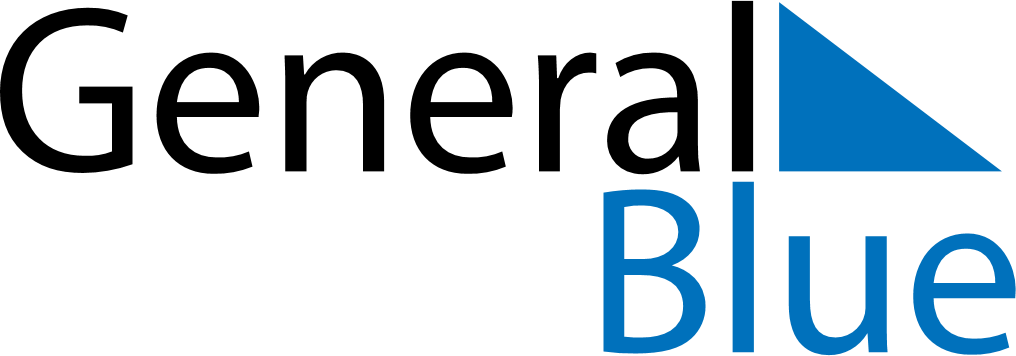 Weekly CalendarJuly 6, 2025 - July 12, 2025Weekly CalendarJuly 6, 2025 - July 12, 2025Weekly CalendarJuly 6, 2025 - July 12, 2025Weekly CalendarJuly 6, 2025 - July 12, 2025Weekly CalendarJuly 6, 2025 - July 12, 2025Weekly CalendarJuly 6, 2025 - July 12, 2025Weekly CalendarJuly 6, 2025 - July 12, 2025SundayJul 06SundayJul 06MondayJul 07TuesdayJul 08WednesdayJul 09ThursdayJul 10FridayJul 11SaturdayJul 12AMPM